No. 61	p. 2953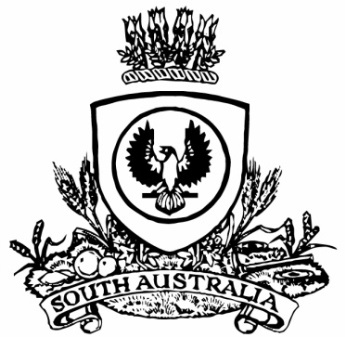 THE SOUTH AUSTRALIANGOVERNMENT GAZETTEPublished by AuthorityAdelaide, Thursday, 10 August 2023ContentsGovernor’s InstrumentsAppointments	2954Proclamations—Statutes Amendment (Civil Enforcement) Act 
(Commencement) Proclamation 2023	2955Regulations—Harbors and Navigation (Alcohol and Drug Testing) Regulations 2023—No. 85 of 2023	2956Adelaide Festival Centre Trust (Miscellaneous) 
Amendment Regulations 2023—No. 86 of 2023	2966State Government InstrumentsAssociations Incorporation Act 1985	2969Building Work Contractors Act 1995	2969Disability Inclusion Act 2018	2970Education and Children’s Services Act 2019	2970Environment Protection Act 1993	2971Fisheries Management (General) Regulations 2017	2973Housing Improvement Act 2016	2973Justices of the Peace Act 2005	2973Land Acquisition Act 1969	2974Landscape South Australia Act 2019	2977Local Government (Elections) Act 1999	2978Major Events Act 2013	2978Mental Health Act 2009	2980Petroleum and Geothermal Energy Act 2000	2980Summary Offences Act 1953	2981Local Government InstrumentsFlinders Ranges Council	2982Lower Eyre Council	2982Wakefield Regional Council	2983Public NoticesNational Electricity Law	2984Sale of Property	2984Trustee Act 1936	2984Governor’s Instruments AppointmentsDepartment of the Premier and CabinetAdelaide, 10 August 2023Her Excellency the Governor in Executive Council has been pleased to appoint the undermentioned to the South Australian Government Financing Advisory Board, pursuant to the provisions of the Government Financing Authority Act 1982:Deputy Member: from 10 August 2023 until 9 August 2026Tammie Michelle Pribanic (Deputy to Persse)By command,Zoe Lee Bettison, MPFor PremierT&F23/055CSDepartment of the Premier and CabinetAdelaide, 10 August 2023Her Excellency the Governor in Executive Council has been pleased to appoint the undermentioned to the Superannuation Funds Management Corporation of South Australia Board, pursuant to the provisions of the Superannuation Funds Management Corporation of South Australia Act 1995:Director: from 10 August 2023 until 9 August 2026Elizabeth Dabars By command,Zoe Lee Bettison, MPFor PremierT&F23/041CSDepartment of the Premier and CabinetAdelaide, 10 August 2023Her Excellency the Governor in Executive Council has been pleased to appoint Naomi Mary Kereru as Coroner for a term commencing on 11 August 2023 and expiring on 13 October 2023 - pursuant to section 6(1) of the Coroners Act 2003.By command,Zoe Lee Bettison, MPFor PremierAGO0145-23CSDepartment of the Premier and CabinetAdelaide, 10 August 2023Her Excellency the Governor in Executive Council has approved a lump sum payment of remuneration to members of the Remuneration Tribunal for their work in determining allowances for members of Local Government Councils in 2022 - pursuant to section 7 of the Remuneration Act 1990.By command,Zoe Lee Bettison, MPFor PremierDPC23/045CSProclamationsSouth AustraliaStatutes Amendment (Civil Enforcement) Act (Commencement) Proclamation 20231—Short titleThis proclamation may be cited as the Statutes Amendment (Civil Enforcement) Act (Commencement) Proclamation 2023.2—Commencement of ActThe Statutes Amendment (Civil Enforcement) Act 2023 (No 12 of 2023) comes into operation on 18 September 2023.Made by the Governorwith the advice and consent of the Executive Councilon 10 August 2023RegulationsSouth AustraliaHarbors and Navigation (Alcohol and Drug Testing) Regulations 2023under the Harbors and Navigation Act 1993Contents1	Short title2	Commencement3	Interpretation4	Prescribed class of offences5	Conduct of breath analysis6	Oral advice on refusal or failure to comply with alcotest or breath analysis direction7	Oral advice on refusal or failure to comply with drug screening test, oral fluid analysis or blood test direction8	Oral advice and written notice on recording of positive breath analysis reading9	Procedures for voluntary blood test10	Request for approved blood test kit11	Prescribed period for keeping blood samples and oral fluid samples12	Information to be included on analyst's certificateSchedule 1—Prescribed oral advice and written notice1	Oral advice on refusal or failure to comply with alcotest or breath analysis direction—section 71(9)(b) of Act2	Oral advice on refusal or failure to comply with drug screening test, oral fluid analysis or blood test direction—section 72(11)(b) of Act3	Oral advice on recording of positive breath analysis reading—section 73(6)(a) of Act4	Written notice on recording of positive breath analysis reading—section 73(6)(a) of ActSchedule 2—CertificateSchedule 3—Form of requestSchedule 4—Repeal of Harbors and Navigation (Alcohol and Drug Testing) Regulations 20091—Short titleThese regulations may be cited as the Harbors and Navigation (Alcohol and Drug Testing) Regulations 2023.2—CommencementThese regulations come into operation on 1 September 2023.3—InterpretationIn these regulations—Act means the Harbors and Navigation Act 1993;approved courier means a person approved by the Commissioner of Police under the Road Traffic Act 1961 as a courier for the purposes of Schedule 1 of that Act.4—Prescribed class of offencesFor the purposes of paragraph (a) of the definition of prescribed circumstances in section 4(1) of the Act, each of the following is an offence of a prescribed class:	(a)	an offence against section 69, 69A, 70 or 85 of the Act;	(b)	an offence against regulation 11(1), 167, 168, 171, 173, 179, 180, 181 or 198 of the Harbors and Navigation Regulations 2009;	(c)	an offence against—	(i)	section 84 of the Act; or	(ii)	regulation 113(2) or 114(2) of the Harbors and Navigation Regulations 2023,committed by a master or an operator of a vessel.5—Conduct of breath analysis	(1)	Pursuant to section 71(7) of the Act, if a person submits to a breath analysis, the breath analysis must be conducted in the following manner:	(a)	the person must provide 2 separate samples of breath for analysis;	(b)	each sample must be provided in accordance with the directions of the operator of the breath analysing instrument and must consist of not less than 1 litre of breath;	(c)	there must be an interval of not less than 2 minutes and not more than 10 minutes between the provision of the samples.	(2)	Despite subregulation (1)—	(a)	if, on analysing a sample of breath, the breath analysing instrument indicates an error in the analysis of the sample—	(i)	that sample, or, if that sample was the second sample provided, both samples, must be disregarded; and	(ii)	the person may be required to provide 2 further samples of breath for analysis using a different instrument (and such samples must be provided in accordance with subregulation (1)(b) and (c)); or	(b)	if, on analysing a sample of breath, the breath analysing instrument indicates the presence of alcohol in the mouth of the person—	(i)	that sample, or, if that sample was the second sample provided, both samples, must be disregarded; and	(ii)	the person may be required to provide 2 further samples of breath for analysis (and such samples must be provided in accordance with subregulation (1)(b) and (c)); or	(c)	if, on analysing 2 samples of breath, the breath analysing instrument indicates that the reading obtained on analysis of the second sample was more than 15% higher or lower than the reading obtained on analysis of the first sample—	(i)	those samples must be disregarded; and	(ii)	the person may be required to provide 2 further samples of breath for analysis (and such samples must be provided in accordance with subregulation (1)(b) and (c)); or	(d)	if, for any reason, a second sample of breath is not provided within 10 minutes of the provision of the first sample—	(i)	the first sample is to be disregarded; and	(ii)	the person may be required to provide 2 further samples of breath for analysis (and such samples must be provided in accordance with subregulation (1)(b) and (c)).	(3)	If a person submits to a breath analysis, the result of the breath analysis will, for the purposes of Part 10 Division 4 of the Act and for the purposes of any other Act, be taken to be the reading produced by the breath analysing instrument, on analysis of the samples of breath provided by the person in accordance with this regulation, that indicates the lower concentration of alcohol in the person's breath (not taking into account any samples that, in accordance with this regulation, are to be disregarded).6—Oral advice on refusal or failure to comply with alcotest or breath analysis directionFor the purposes of section 71(9)(b) of the Act, the prescribed oral advice is set out in Schedule 1 clause 1.7—Oral advice on refusal or failure to comply with drug screening test, oral fluid analysis or blood test directionFor the purposes of section 72(11)(b) of the Act, the prescribed oral advice is set out in Schedule 1 clause 2.8—Oral advice and written notice on recording of positive breath analysis reading	(1)	For the purposes of section 73(6)(a) of the Act, the prescribed oral advice is set out in Schedule 1 clause 3.	(2)	For the purposes of section 73(6)(a) of the Act, the prescribed written notice is set out in Schedule 1 clause 4.9—Procedures for voluntary blood testFor the purposes of section 73(2)(a) of the Act, a sample of a person's blood must be taken and dealt with as follows:	(a)	the person must cause the sample to be taken by a medical practitioner or registered nurse of the person's choice and must deliver the blood test kit supplied to the person under section 73(6)(b) of the Act to the medical practitioner or registered nurse for use for that purpose;	(b)	the medical practitioner or registered nurse by whom the sample of the person's blood is taken must place the sample, in approximately equal proportions, in 2 containers (being the containers provided as part of the blood test kit);	(c)	each container must contain a sufficient quantity of blood to enable an accurate evaluation to be made of any concentration of alcohol present in the blood and the sample of blood taken by the medical practitioner or registered nurse must be such as to furnish 2 such quantities of blood;	(d)	the medical practitioner or registered nurse must seal each container by application of the adhesive seal (bearing an identifying number) provided as part of the blood test kit;	(e)	it is the duty of the medical practitioner or registered nurse to take such measures as are reasonably practicable in the circumstances to ensure that the blood is not adulterated and does not deteriorate so as to prevent a proper assessment of the concentration of alcohol present in the blood of the person from whom the sample was taken;	(f)	the medical practitioner or registered nurse must then complete a certificate that includes the information set out in Schedule 2;	(g)	the certificate must be signed by the medical practitioner or registered nurse certifying as to the matters set out in the form;	(h)	the certificate must also bear the signature of the person from whom the blood sample was taken, attested to by the signature of the medical practitioner or registered nurse;	(i)	the original of the signed certificate must then be delivered to the person from whom the blood sample was taken together with 1 of the sealed containers containing part of the blood sample;	(j)	a copy of the signed certificate must be delivered by the medical practitioner or registered nurse together with the other sealed container containing part of the blood sample to a police officer or an approved courier;	(k)	a police officer to whom a copy of the signed certificate and the other sealed container is delivered under paragraph (j) must deliver the copy and container to Forensic Science SA or to an approved courier;	(l)	an approved courier to whom a copy of the signed certificate and the other sealed container is delivered under this regulation must deliver the copy and container to Forensic Science SA;	(m)	the blood sample container and copy of the certificate referred to in paragraph (j) must not be delivered into the possession of the person from whom the sample was taken;	(n)	on receipt of the blood sample container and certificate at Forensic Science SA, the blood in the container must be analysed as soon as reasonably practicable by or under the supervision of an analyst to determine the concentration of alcohol present in the blood expressed in grams in 100ml of blood;	(o)	the analyst must then complete and sign a certificate certifying as to the following matters:	(i)	the date of receipt at Forensic Science SA of the blood sample container and the certificate accompanying the blood sample container;	(ii)	the identifying number appearing on the adhesive seal used to seal the blood sample container;	(iii)	the name and professional qualifications of the analyst;	(iv)	the concentration of alcohol found to be present in the blood expressed in grams in 100ml of blood;	(v)	any factors relating to the blood sample or the analysis that might, in the opinion of the analyst, adversely affect the accuracy or validity of the analysis;	(vi)	any other information relating to the blood sample or analysis or both that the analyst thinks fit to include;	(p)	the analyst's certificate must be sent by post to the person from whom the blood sample was taken at the address shown as the person's address on the certificate accompanying the blood sample container;	(q)	a copy of the analyst's certificate must be sent to or retained on behalf of the Minister;	(r)	a copy of the analyst's certificate must also be sent to the Commissioner of Police;	(s)	the person from whom the blood sample was taken may cause the sample of blood as contained in the blood sample container delivered to that person to be analysed to determine the concentration of alcohol present in the blood.10—Request for approved blood test kit	(1)	For the purposes of section 73(6)(b) of the Act, a request for an approved blood test kit must be made in accordance with the following:	(a)	the request must be made either orally or in writing to the person operating the breath analysing instrument (the operator);	(b)	on such a request having been made by the person, the operator or any other authorised person present at the scene must complete a written request form in the form set out in Schedule 3 by inserting the particulars required by the form;	(c)	the person making the request must then sign the request form in the presence of the operator or other authorised person and the person's signature must be attested to by the signature of the operator or other authorised person;	(d)	the original of the signed request form may be retained by the person making the request;	(e)	a copy of the signed request form must be delivered to the operator or other authorised person.	(2)	The copy of the request form delivered to the operator or other authorised person must be delivered to the Minister or retained on the Minister's behalf for 12 months from the day on which the request form was signed by the person making the request.11—Prescribed period for keeping blood samples and oral fluid samplesFor the purposes of clauses 2(e)(ii) and 7(e)(ii) of Schedule 1A of the Act, the period prescribed for which a container containing a sample of a person's blood or oral fluid (as the case may be) must be kept available for collection by or on behalf of that person is 12 months from the day on which the sample was taken from the person.12—Information to be included on analyst's certificateFor the purposes of clause 7(f)(iv) of Schedule 1A of the Act, the required information in relation to any prescribed drug found to be present in the sample is information identifying the drug or drugs.Schedule 1—Prescribed oral advice and written notice[regulation 6 to regulation 8]1—Oral advice on refusal or failure to comply with alcotest or breath analysis direction—section 71(9)(b) of ActIt is a criminal offence to refuse or fail to provide a breath sample without good cause and you could be fined as a consequence.It is a defence if you have some physical or medical condition that prevents you from providing a breath sample, but only if you ask for a sample of your blood to be taken instead or can show that your condition also prevents the taking of blood.If you want a blood sample taken because of your condition, you should ask for that and the authorised person will help you to have the sample taken at Government expense.2—Oral advice on refusal or failure to comply with drug screening test, oral fluid analysis or blood test direction—section 72(11)(b) of ActIt is a criminal offence to refuse or fail to provide a sample of oral fluid or blood without good cause and you could be fined as a consequence.It is a defence if you have some physical or medical condition that prevents you from providing a sample of oral fluid or blood [whichever is applicable], but only if you ask for a sample of your blood or oral fluid [whichever is applicable] to be taken instead.If you want a sample of blood or oral fluid [whichever is applicable] taken because of your condition, you should ask for that and the authorised person will help you to have the sample taken at Government expense.3—Oral advice on recording of positive breath analysis reading—section 73(6)(a) of ActThe breathalyser reading just taken shows that you had a prohibited level of alcohol in your blood.Therefore, it appears that you have committed an offence against section 70(2) of the Harbors and Navigation Act 1993.In any court proceedings for that offence, or for an offence against section 70(1) of the Harbors and Navigation Act 1993, it will be presumed that the breathalyser accurately indicated your blood alcohol level at the time of the reading and for the preceding 3 hours. However, the Harbors and Navigation Act 1993 allows for contrary evidence based on the results of a blood test.If you want to have such a blood test you will have to make your own arrangements and follow certain procedures, using a special blood test kit. This blood test kit will be supplied to you on your signing a written request.If you obtain a blood test kit and want to have your blood tested, you should take the kit promptly to a hospital, medical practitioner or registered nurse in order to have a sample of your blood taken.You must not consume any more alcohol before having a sample of your blood taken and must not open the blood test kit before delivering it to a medical practitioner or registered nurse.Under the blood test procedure, the sample of blood is divided and sealed in 2 containers. You will have to sign a form that will be given to you by the medical practitioner or registered nurse.1 of the sealed containers will be given to you and you may make your own arrangements to have the blood in that container analysed.In any event, the blood in the other container will be analysed by Forensic Science SA and you will be given written notice of the results of the analysis.Further information as to these matters is contained in the written notice which will be delivered to you shortly.4—Written notice on recording of positive breath analysis reading—section 73(6)(a) of ActOperation of Harbors and Navigation Act 1993 in relation to results of breath analysis1—OffenceA person commits an offence against section 70(2) of the Harbors and Navigation Act 1993 if the person—	(a)	operates a vessel; or	(b)	is a member of the crew of a vessel who is (or ought to be) engaged in duties affecting the safe navigation, operation or use of the vessel,while there is present in his or her blood the prescribed concentration of alcohol (as defined in section 4 of the Act).2—Breath analysisYour breath has just been analysed by means of a breath analysing instrument which indicated that the prescribed concentration of alcohol was present in your blood.Accordingly, it appears that you have committed the offence described above.3—Legal effect of breath analysis resultIn proceedings for the offence described above or an offence against section 70(1) of the Harbors and Navigation Act 1993, the result of the breath analysis will be presumed to accurately record the concentration of alcohol in your blood at the time of the analysis and throughout the preceding 3 hours (section 73(1), (3)).In any proceedings against you for such an offence, you will be able to challenge the accuracy of the breath analysis reading—	(a)	if you have a sample of your blood taken and analysed as described below; AND	(b)	if the result of analysis of the blood sample shows that the breath analysing instrument gave an exaggerated reading of the concentration of alcohol present in your blood (section 73(2)).Procedures for optional blood test1	You may have a sample of your blood taken and analysed if you wish.2	For that purpose, you must request the breath analysis operator to supply you with an approved blood test kit (you must sign a written request form for the kit and should retain a copy of the signed request form).3	You should then proceed promptly to a hospital, medical practitioner or registered nurse of your choice and request that a sample of your blood be taken (using the blood test kit).4	Do not consume any further alcohol before the sample is taken.5	Do not open the blood test kit.6	The medical practitioner or registered nurse taking the sample of your blood will divide it and place it into 2 containers and seal the containers. 1 container will be delivered to you—do not break the seal on this container.7	Sign the form presented to you by the medical practitioner or registered nurse—the original of the form will be given to you which you should retain.8	You may, if you wish, have the blood sample (in the container delivered to you) analysed at a laboratory to determine the concentration of alcohol present in the blood.9	The other blood sample container will, in any event, be sent to Forensic Science SA where the blood will be analysed. The results of this analysis will be sent to you at your address (as indicated on the form presented to you by the medical practitioner or registered nurse who took the blood sample).Schedule 2—CertificateCertificate(Section 73 of Act and regulation 9)Part A—Blood test for alcohol (Certificate of medical practitioner or registered nurse)The certificate signed by the medical practitioner or registered nurse that accompanies a sample of blood pursuant to section 73 of the Act must include the following information:	(a)	the name of the medical practitioner or registered nurse who took the sample;	(b)	the place at which the sample was taken (the name of the hospital/surgery/medical institution);	(c)	the time at which the sample was taken;	(d)	the date on which the sample was taken;	(e)	the name and address of the patient from whom the sample was taken;	(f)	the identifying number for the sample;	(g)	the signature of the medical practitioner or registered nurse who took the sample.The following statement must be included on the certificate immediately above the signature block of the medical practitioner or registered nurse:I placed the sample of blood, in approximately equal portions, in 2 containers (being the containers provided as part of the blood test kit that was delivered to me by the patient) and secured the caps. I then sealed each container by application of adhesive seal (bearing the identifying number specified below) provided as part of the blood test kit. I delivered 1 of the sealed containers containing part of the blood sample by giving the container to the patient. I witnessed the patient's signature.Part B—Patient's container Patient's containerOn receipt of the sealed container of blood (being 1 of the 2 containers provided as part of the blood test kit that was delivered to a medical practitioner or registered nurse who takes the patient's blood sample) the patient must mark their signature to acknowledge receipt of the sealed container containing part of the blood sample.Part C—Police container Police containerThe medical practitioner or registered nurse who took a sample of blood pursuant to section 73 of the Act must—	(a)	indicate that they delivered 1 of the sealed containers containing part of the blood sample to a police officer or an approved courier by—	(a)	placing the container in a secured blood box (include blood box number); or	(b)	giving the container to a police officer or an approved courier; and	(b)	mark their signature to acknowledge that they have provided the sealed container containing part of the blood sample to a police officer or an approved courier.Note—This form may be combined with a form required for the purposes of section 47K of the Road Traffic Act 1961 and section 20(2) of the Rail Safety National Law (South Australia) Act 2012.Schedule 3—Form of request[Section 73(6)(b) and regulation 10]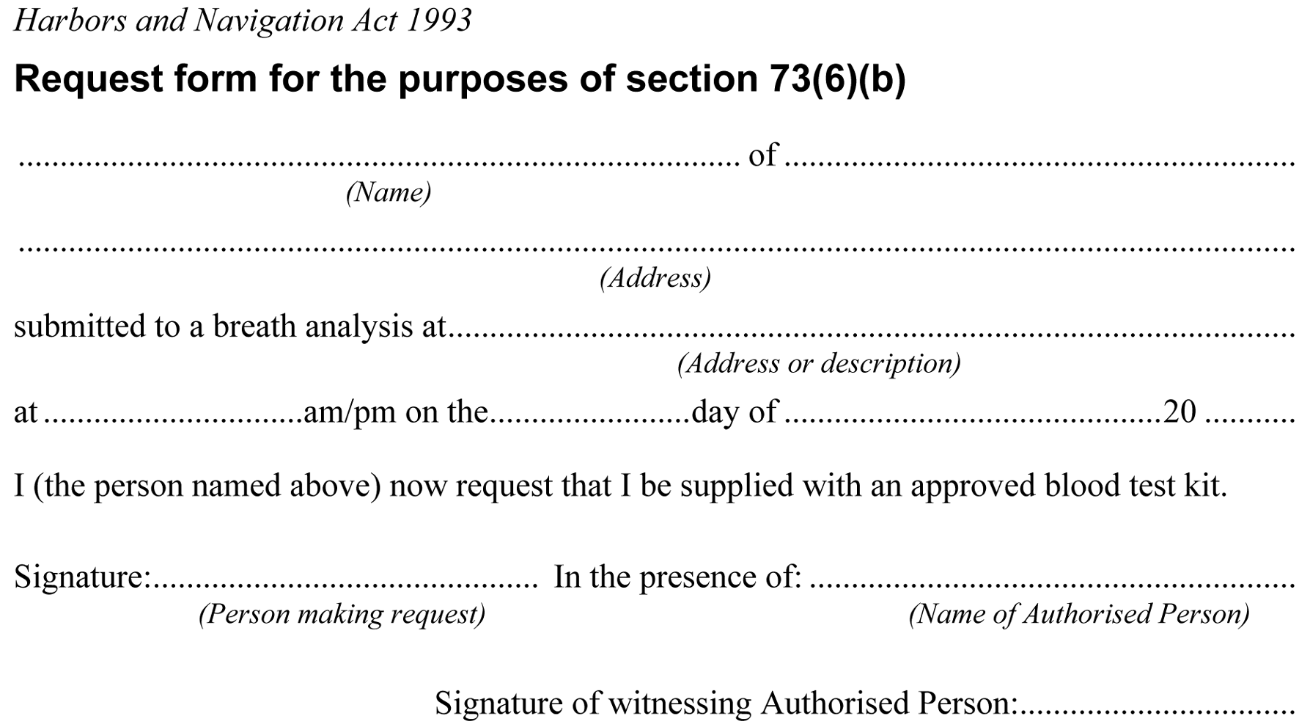 Schedule 4—Repeal of Harbors and Navigation (Alcohol and Drug Testing) Regulations 2009The Harbors and Navigation (Alcohol and Drug Testing) Regulations 2009 are repealed.Editorial note—As required by section 10AA(2) of the Legislative Instruments Act 1978, the Minister has certified that, in the Minister's opinion, it is necessary or appropriate that these regulations come into operation as set out in these regulations.Made by the Governorwith the advice and consent of the Executive Councilon 10 August 2023No 85 of 2023South AustraliaAdelaide Festival Centre Trust (Miscellaneous) Amendment Regulations 2023under the Adelaide Festival Centre Trust Act 1971ContentsPart 1—Preliminary1	Short title2	CommencementPart 2—Amendment of Adelaide Festival Centre Trust Regulations 20223	Amendment of regulation 5—Behaviour4	Amendment of regulation 6—Protection of property5	Amendment of regulation 7—Restricted areas6	Amendment of regulation 8—Photographs and recordings7	Amendment of regulation 9—Prohibition against riding wheeled recreational devices in Centre8	Amendment of regulation 10—Other prohibited activities9	Insertion of regulation 10A10A	Articles must be left in designated area10	Amendment of regulation 12—Driving or bringing vehicles into the Centre11	Insertion of regulation 12A12A	Parking12	Amendment of regulation 13—Liability of vehicle owners and expiation of certain offencesPart 1—Preliminary1—Short titleThese regulations may be cited as the Adelaide Festival Centre Trust (Miscellaneous) Amendment Regulations 2023.2—CommencementThese regulations come into operation on the day on which they are made.Part 2—Amendment of Adelaide Festival Centre Trust Regulations 20223—Amendment of regulation 5—BehaviourRegulation 5, penalty provision—delete "200" and substitute:5004—Amendment of regulation 6—Protection of propertyRegulation 6, penalty provision—delete "200" and substitute:5005—Amendment of regulation 7—Restricted areasRegulation 7, penalty provision—delete "200" and substitute:5006—Amendment of regulation 8—Photographs and recordingsRegulation 8, penalty provision—delete "200" and substitute:5007—Amendment of regulation 9—Prohibition against riding wheeled recreational devices in Centre	(1)	Regulation 9, penalty provision—delete "200" and substitute:500	(2)	Regulation 9, expiation fee—delete "25" and substitute:508—Amendment of regulation 10—Other prohibited activitiesRegulation 10(1), penalty provision—delete "200" and substitute:5009—Insertion of regulation 10AAfter regulation 10 insert:10A—Articles must be left in designated areaA person must, at the request of an authorised officer or a person employed to work at the Centre (including a volunteer), leave any article brought into the Centre by the person in an area officially designated for that purpose.Maximum penalty: $300.Expiation fee: $75.10—Amendment of regulation 12—Driving or bringing vehicles into the Centre	(1)	Regulation 12, penalty provision—delete "200" and substitute:500	(2)	Regulation 12, expiation fee—delete "50" and substitute:10011—Insertion of regulation 12AAfter regulation 12 insert:12A—Parking	(1)	A person must not park a vehicle in the Centre or any other premises of the Trust unless—	(a)	the vehicle is parked in an officially designated area for the parking of vehicles; and	(b)	in the case of an area officially designated as a parking area for persons holding a disabled person's parking permit—a disabled person's parking permit is lawfully displayed in the vehicle; and	(c)	in the case of an area officially designated as a parking area for persons holding some other class of permit—a permit of that class is lawfully displayed in the vehicle; and	(d)	any other conditions of parking in that area are complied with.Maximum penalty: $500.Expiation fee: $100.	(2)	A person must not park a vehicle in the Centre or other premises of the Trust so as to impede the passage of a pedestrian or another vehicle.Maximum penalty: $500.Expiation fee: $100.12—Amendment of regulation 13—Liability of vehicle owners and expiation of certain offencesRegulation 13—delete "regulation 12" wherever occurring and substitute in each case:regulation 12 or 12AEditorial note—As required by section 10AA(2) of the Legislative Instruments Act 1978, the Minister has certified that, in the Minister's opinion, it is necessary or appropriate that these regulations come into operation as set out in these regulations.Made by the Governorwith the advice and consent of the Executive Councilon 10 August 2023No 86 of 2023State Government InstrumentsAssociations Incorporation Act 1985 Order Pursuant to Section 42(2)Dissolution of AssociationWHEREAS the CORPORATE AFFAIRS COMMISSION (the Commission) pursuant to section 42(1) of the Associations Incorporation Act 1985 (the Act) is of the opinion that the undertaking or operations of AUSTRALIAN FRIENDLY SOCIETIES PHARMACIES ASSOCIATION INCORPORATED (the Association) being an incorporated association under the Act are being carried on, or would more appropriately be carried on by a Company Limited by Guarantee incorporated under the Corporations Act 2001 (Cth) AND WHEREAS the Commission was on 8 NOVEMBER 2022 requested by the Association to transfer its undertaking to AUSTRALIAN FRIENDLY SOCIETIES PHARMACIES ASSOCIATION LIMITED (Australian Company Number  669 997 228), the Commission pursuant to section 42(2) of the Act DOES HEREBY ORDER that on 10 AUGUST 2023, the Association will be dissolved, the property of the Association becomes the property of AUSTRALIAN FRIENDLY SOCIETIES PHARMACIES ASSOCIATION LIMITED and the rights and liabilities of the Association become the rights and liabilities of AUSTRALIAN FRIENDLY SOCIETIES PHARMACIES ASSOCIATION LIMITED.Given under the seal of the Commission at Adelaide this 8th day of AUGUST 2023.Lisa BerryA delegate of the Corporate Affairs CommissionAssociations Incorporation Act 1985 Order Pursuant to Section 42(2)Dissolution of AssociationWHEREAS the CORPORATE AFFAIRS COMMISSION (the Commission) pursuant to section 42(1) of the Associations Incorporation Act 1985 (the Act) is of the opinion that the undertaking or operations of DEFENCE TEAMING CENTRE INCORPORATED (the Association) being an incorporated association under the Act are being carried on, or would more appropriately be carried on by a Company Limited by Guarantee incorporated under the Corporations Act 2001 (Cth) AND WHEREAS the Commission was on 10 JANUARY 2023 requested by the Association to transfer its undertaking to DEFENCE TEAMING CENTRE LIMITED (Australian Company Number  664 870 419) the Commission pursuant to section 42(2) of the Act DOES HEREBY ORDER that on 10 AUGUST 2023, the Association will be dissolved, the property of the Association becomes the property of DEFENCE TEAMING CENTRE LIMITED and the rights and liabilities of the Association become the rights and liabilities of DEFENCE TEAMING CENTRE LIMITED.Given under the seal of the Commission at Adelaide this 8th day of AUGUST 2023.Lisa BerryA delegate of the Corporate Affairs CommissionBuilding Work Contractors Act 1995ExemptionTAKE notice that, pursuant to section 45 of the Building Work Contractors Act 1995, I, Zoe Thomas as a delegate for the Minister for Consumer and Business Affairs, do hereby exempt the licensee named in Schedule 1 from the application of Division 3 of Part 5 of the above Act in relation to domestic building work described in Schedule 2 and subject to the conditions specified in Schedule 3.Schedule 1SAM ABBOTT  BLD 204000Schedule 2Construction of a 20 metre long brick retaining wall at Allotment 905 in Deposited Plan 63519 being a portion of the land described in Certificate of Title Volume 5910 Folio 941, more commonly known as 14 Mariner Drive, Sheidow Park SA 5158.Schedule 31.	This exemption is limited to domestic building work personally performed by the licensee in relation to the building work described in Schedule 2.2.	This exemption does not apply to any domestic building work the licensee contracts to another building work contractor, for which that contractor is required by law to hold building indemnity insurance.3.	That the licensee does not transfer his interest in the land prior to five years from the date of completion of the building work the subject of this exemption, without the prior authorisation of Consumer and Business Services (CBS). Before giving such authorisation, CBS may require the licensee to take any reasonable steps to protect the future purchaser(s) of the property, including but not limited to:Providing evidence that an adequate policy of building indemnity insurance is in force to cover the balance of the five-year period from the date of completion of the building work the subject of this exemption;Providing evidence of an independent expert inspection of the building work the subject of this exemption;Making an independent expert report available to prospective purchasers of the property;Giving prospective purchasers of the property notice of the absence of a policy of building indemnity insurance.Dated: 25 July 2023Zoe ThomasAssistant Director, LicensingDelegate for the Minister for Consumer and Business AffairsBuilding Work Contractors Act 1995ExemptionTAKE notice that, pursuant to section 45 of the Building Work Contractors Act 1995, I, Zoe Thomas as a delegate for the Minister for Consumer and Business Affairs, do hereby exempt the licensee named in Schedule 1 from the application of Division 3 of Part 5 of the above Act in relation to domestic building work described in Schedule 2 and subject to the conditions specified in Schedule 3.Schedule 1TIMOTHY JAMES EVANS (BLD 279629)Schedule 2Construction of a two-storey detached residential dwelling at Allotment 447, Deposited Plan 55715, being a portion of the land described in Certificate of Title Volume 5822 Folio 519, more commonly known as 4 Prince Alfred Parade, Hindmarsh Island SA 5214.Schedule 31.	This exemption is limited to domestic building work personally performed by the licensee in relation to the building work described in Schedule 2.2.	This exemption does not apply to any domestic building work the licensee contracts to another building work contractor, for which that contractor is required by law to hold building indemnity insurance.3.	That the licensee does not transfer his interest in the land prior to five years from the date of completion of the building work the subject of this exemption, without the prior authorisation of Consumer and Business Services (CBS).  Before giving such authorisation, CBS may require the licensee to take any reasonable steps to protect the future purchaser(s) of the property, including but not limited to:Providing evidence that an adequate policy of building indemnity insurance is in force to cover the balance of the five-year period from the date of completion of the building work the subject of this exemption;Providing evidence of an independent expert inspection of the building work the subject of this exemption;Making an independent expert report available to prospective purchasers of the property;Giving prospective purchasers of the property notice of the absence of a policy of building indemnity insurance.Dated: 7 August 2023Zoe ThomasAssistant Director, LicensingDelegate for the Minister for Consumer and Business AffairsDisability Inclusion Act 2018Authorised Program OfficerI, Trinh Mai, Senior Authorising Officer, hereby revoke authorisation for the following person to be an Authorised Program Officer with respect to SA Hope Foundation for the purposes of the Disability Inclusion Act 2018 in accordance with section 23L (4) of that Act:•	Sue BarronDated: 7 August 2023 Trinh Mai Senior Authorising OfficerDepartment of Human ServicesEducation and Children’s Services Act 2019Notice Fixing Charges for Dependants of Subclass 500, 572, 573 and 574 Visa HoldersPursuant to section 130(1)(c) of the Education and Children’s Services Act 2019, I, Chief Executive of the Department for Education, fix the following charges payable in respect of a dependant of a person who is the subject of a student visa for education in a Government school.For the purposes of this notice, student visa means a student visa that is:(1)	a Subclass 500 (Student) visa that relates to study in the vocational education and training, higher education or postgraduate research sectors;(2)	a Subclass 572 (Vocational Education and Training Sector) visa;(3)	a Subclass 573 (Higher Education Sector) visa; or(4)	a Subclass 574 (Postgraduate Research Sector) visa,issued under the Migration Act 1958 of the Commonwealth.Fees commencing from 1 January 2024 per school year:(1)	The administration charge for application processing and school enrolment is—(a)	for the first school year of enrolment—$680;(b)	for each subsequent school year of enrolment—$350.(2)	The tuition charge for a full school year for a dependant of a person who is the subject of a student visa is—(a) 	for tuition in primary courses—$6,720;(b)	for tuition in secondary courses or in an intensive English course at secondary level (years 7 to 12)—$7,920;(3)	The tuition charge for a part of a school year for a dependant of a person who is the subject of a student visa is such proportion of the tuition charge that would be payable if the dependant were enrolled for the full school year (being the proportion that the number of school terms for the whole or part of which the student is enrolled bears to 4).Dated: 10 August 2023M. WestwellChief ExecutiveEducation and Children’s Services Act 2019Notice Fixing Charges for Full Fee Paying Overseas StudentsPursuant to section 130(1)(a) of the Education and Children’s Services Act 2019, I, Chief Executive of the Department for Education, fix the following charges payable by a full fee paying overseas student (defined in section 130(6) of the Education and Children’s Services Act 2019) of a Government school.Fees commencing from 1 January 2024 per school year:(1)	The administration charge for application processing and school enrolment in relation to a full fee paying overseas student is—(a)	in the case of a student holding a temporary visa under the Migration Act 1958 of the Commonwealth that is valid for a total period of 12 months or less and who is enrolled for the whole or part of school year—$1,220;(b)	in any other case.(i)	for the first school year of enrolment—$680;(ii)	for each subsequent school year of enrolment—$350.(2)	The tuition charge for a full school year for a full fee paying overseas student is—(a)	for tuition in primary courses or in an intensive English course at primary level—$12,000;(b)	for tuition in secondary courses or in an intensive English course at secondary level—(i)	for years 7 to 10—$14,400;(ii)	for years 11 to 12—$15,800.(3)	The tuition charge for a part of a school year for a full fee paying overseas student is to be determined as follows:(a)	in the case of a student who is enrolled for a period of less than 9 weeks—the tuition charge is as specified in the following table:(b)	in any other case—the tuition charge is such proportion of the tuition charge that would be payable if the student were enrolled for the full school year (being the proportion that the number of school terms for the whole or part of which the student is enrolled bears to 4).Dated: 10 August 2023M. WestwellChief ExecutiveEnvironment Protection Act 1993Prohibition on Taking Water affected by Site ContaminationI, REBECCA ANNE HUGHES, Manager Site Contamination and Delegate of the Environment Protection Authority (‘the Authority’), being satisfied that site contamination exists that affects or threatens groundwater and that action is necessary pursuant to section 103S of the Environment Protection Act 1993 to prevent actual or potential harm to human health or safety hereby prohibit the taking of groundwater from the 1st, 2nd and 3rd Quaternary aquifers (as defined below) within the area specified in the map to this notice, other than for environmental assessment or environmental monitoring purposes or as approved in writing by the Authority.This Notice relates to groundwater in:The 1st Quaternary aquifer of the Pooraka Formation and the 2nd and 3rd Quaternary aquifers of the underlying Hindmarsh Clay Formation, being the body of groundwater encountered from the ground surface to approximately 35 metres below ground surface within the specified area (see map)The site contamination affecting the groundwater is in the form of petroleum hydrocarbons, chlorinated hydrocarbons, metals and per - and polyfluoroalkyl substances (PFAS) which represent actual or potential harm to human health or safety. This prohibition becomes official upon the gazettal of this notice.Dated: 10 August 2023R. HughesManager Site ContaminationEnvironment Protection Authority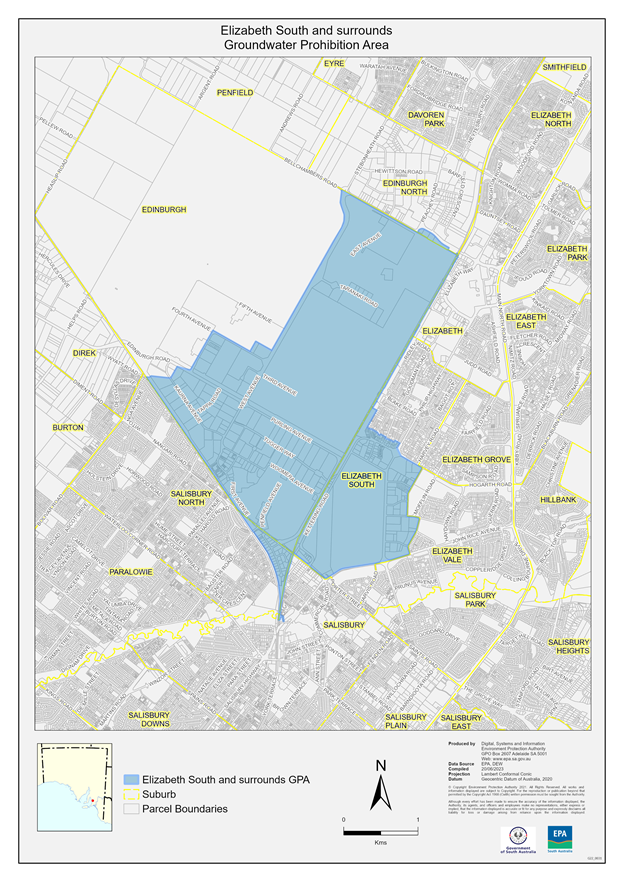 Fisheries Management (General) Regulations 2017August 2023 fishing for the West Coast Prawn FisheryTAKE notice that pursuant to regulation 10 of the Fisheries Management (Prawn Fisheries) Regulations 2017, the notice dated 18 November 2022 on page 6707 of the South Australian Government Gazette of 24 November 2022, prohibiting fishing activities in the West Coast Prawn Fishery is HEREBY varied such that it will not be unlawful for a person fishing pursuant to a West Coast Prawn Fishery licence to use prawn trawl nets in the areas specified in Schedule 1, during the period specified in Schedule 2, and under the conditions specified in Schedule 3.Schedule 1The waters of the West Coast Prawn Fishery excluding Ceduna as defined in the West Coast Prawn Fishery Harvest Strategy.Schedule 2Commencing at sunset on 10 August 2023 and ending at sunrise on 25 August 2023.Schedule 3Each licence holder of a fishing licence undertaking fishing activities pursuant to this notice must ensure that a representative sample of catch (a 'bucket count') is taken at least 3 times per night during the fishing activity.Each 'bucket count' sample must be accurately weighed to 7kg where possible and the total number of prawns contained in the bucket must be recorded on the daily catch and effort return.Fishing must cease if one of the following limits is reached:A total of 7 nights of fishing are completed.The average catch per vessel, per night (for all 3 vessels) drops below 300 kg for two consecutive nights.The average 'bucket count' for all vessels exceeds 240 prawns per 7kg bucket on any single fishing night in the Coffin Bay area.The average 'bucket count' for all vessels exceeds 240 prawns per 7kg bucket on any single fishing night in the Venus Bay area.The average 'bucket count' for all vessels exceeds 270 prawns per 7kg bucket on any single fishing night in the Corvisart Bay area.Each licence holder, or registered master of a fishing license undertaking fishing activities must provide a daily report by telephone or SMS message, via a nominated representative, to the Department of Primary Industries and Regions, Prawn Fishery Manager, providing the following information for all vessels operating in the fishery from the previous nights fishing: average prawn catch; and the average prawn 'bucket count' No fishing activity may be undertaken after the expiration of 30 minutes from the prescribed time of sunrise and no fishing activity may be undertaken before the prescribed time of sunset for Adelaide (as published in the South Australian Government Gazette pursuant to the requirements of the Proof of Sunrise and Sunset Act 1923)  during the period specified in Schedule 2.Dated: 7 August 2023Jordan LearPrawn Fishery ManagerDelegate of the Minister for Primary Industries and Regional DevelopmentHousing Improvement Act 2016Rent Control RevocationsWhereas the Minister for Human Services Delegate is satisfied that each of the houses described hereunder has ceased to be unsafe or unsuitable for human habitation for the purposes of the Housing Improvement Act 2016, notice is hereby given that, in exercise of the powers conferred by the said Act, the Minister for Human Services Delegate does hereby revoke the said Rent Control in respect of each property.Dated: 10 August 2023Craig ThompsonHousing Regulator and RegistrarHousing Safety Authority, SAHADelegate of Minister for Human ServicesJustices of the Peace Act 2005Section 4Notice of Appointment of Justices of the Peace for South Australia 
by the Commissioner for Consumer AffairsI, Dini Soulio, Commissioner for Consumer Affairs, delegate of the Attorney-General, pursuant to section 4 of the Justices of the Peace Act 2005, do hereby appoint the people listed as Justices of the Peace for South Australia as set out below.For a period of ten years for a term commencing on 22 August 2023 and expiring on 21 August 2033:Christopher John WARDClara Anne TONKINMary St Clair STANDINGFORDDouglas Paterson SPRIGGLouisa SHAWChristine Dawn SEARSBrian Robert SCHOLZPhilip John ROSENTHALPeter Allan RICHENSPamela Lynne REYNOLDSStephen Randolph PRINGLEShannon Paul POULTONPatricia Helene PINEBronwyn Tanya PEDERSONJohn Charles OCTOMANCarolyn Jean MOYESDebra Kaye MILDETrevor Bruce LASKEYChristopher Richard KASPERSKIBrian Charles JONESWendy Ruth HUTCHINSONDavid Anthony HOSSENPeter James GLEESONRichard Eric GLAZBROOKRaylene Ellen DAWSONRonald Keith DANIELRoss Michael CHRISOHOOUAdalene CASEY Helen Mary BUCHANANPauline Ann BORGDated: 8 August 2023Dini SoulioCommissioner for Consumer AffairsDelegate of the Attorney-GeneralJustices of the Peace Act 2005Section 4Notice of Appointment of Justices of the Peace for South Australia 
by the Commissioner for Consumer AffairsI, Dini Soulio, Commissioner for Consumer Affairs, delegate of the Attorney-General, pursuant to section 4 of the Justices of the Peace Act 2005, do hereby appoint the people listed as Justices of the Peace for South Australia as set out below.For a period of ten years for a term commencing on 15 August 2023 and expiring on 14 August 2033:Clarence Rodney THOMASPauline Dawn ROBERTSONRonald Ian PARISHChristopher David PARISHThanh Cong NGUYENGregory William MORSEStelios MARGARITISTammy Marie JOACHINJudith Anne HOFFMANNArthur GOULETSASTrevor Samuel ETTRIDGEAnastasia DJUKANOVICJoylene Maria DE LEODerily Naomi CLARKEAndrew Charles BURNSIDEPamela Kay BORTHWICKDaryl Wayne BELLKyriaki ANAGNOSTAKISTania Jane ADAMSDated: 8 August 2023Dini SoulioCommissioner for Consumer AffairsDelegate of the Attorney-GeneralLand Acquisition Act 1969Section 16Form 5—Notice of Acquisition1.	Notice of acquisitionThe Commissioner of Highways (the Authority), of 83 Pirie Street, Adelaide SA 5000, acquires the following interests in the following land:Comprising an unencumbered estate in fee simple in that piece of land being the whole of Unit 2 in Strata Plan 2339 comprised in Certificate of Title Volume 5040 Folio 218.This notice is given under section 16 of the Land Acquisition Act 1969.2.	CompensationA person who has or had an interest consisting of native title or an alienable interest in the land that is divested or diminished by the acquisition or the enjoyment of which is adversely affected by the acquisition who does not receive an offer of compensation from the Authority may apply to the Authority for compensation.2A.	Payment of professional costs relating to acquisition (section 26B)If you are the owner in fee simple of the land to which this notice relates, you may be entitled to a payment of up to $10 000 from the Authority for use towards the payment of professional costs in relation to the acquisition of the land.Professional costs include legal costs, valuation costs and any other costs prescribed by the Land Acquisition Regulations 2019.3.	InquiriesInquiries should be directed to:	Petrula PettasGPO Box 1533Adelaide SA  5001Telephone: (08) 7133 2457Dated: 8 August 2023 The Common Seal of the COMMISSIONER OF HIGHWAYS was hereto affixed by authority of the Commissioner in the presence of:Rocco CarusoManager, Property Acquisition (Authorised Officer)Department for Infrastructure and TransportDIT 2022/11120/01Land Acquisition Act 1969Section 16Form 5—Notice of Acquisition1.	Notice of acquisitionThe Commissioner of Highways (the Authority), of 83 Pirie Street, Adelaide SA 5000, acquires the following interests in the following land:Comprising an unencumbered estate in fee simple in that piece of land being the whole of Allotment 322 in Filed Plan 19503 comprised in Certificate of Title Volume 5992 Folio 418.This notice is given under section 16 of the Land Acquisition Act 1969.2.	CompensationA person who has or had an interest consisting of native title or an alienable interest in the land that is divested or diminished by the acquisition or the enjoyment of which is adversely affected by the acquisition who does not receive an offer of compensation from the Authority may apply to the Authority for compensation.2A.	Payment of professional costs relating to acquisition (section 26B)If you are the owner in fee simple of the land to which this notice relates, you may be entitled to a payment of up to $10 000 from the Authority for use towards the payment of professional costs in relation to the acquisition of the land.Professional costs include legal costs, valuation costs and any other costs prescribed by the Land Acquisition Regulations 2019.3.	InquiriesInquiries should be directed to:	Petrula PettasGPO Box 1533Adelaide SA  5001Telephone: (08) 7133 2457Dated: 8 August 2023 The Common Seal of the COMMISSIONER OF HIGHWAYS was hereto affixed by authority of the Commissioner in the presence of:Rocco CarusoManager, Property Acquisition (Authorised Officer)Department for Infrastructure and TransportDIT 2022/02715/01Land Acquisition Act 1969Section 16Form 5—Notice of Acquisition1.	Notice of acquisitionThe Commissioner of Highways (the Authority), of 83 Pirie Street, Adelaide SA 5000, acquires the following interests in the following land:First, comprising an unencumbered estate in fee simple in that piece of land being the whole of Allotment 5 in Filed Plan 34050 comprised in Certificate of Title Volume 5136 Folio 352; andSecondly, comprising an unencumbered estate in fee simple in that piece of land being the whole of Allotment 4 in Filed Plan 34050 comprised in Certificate of Title Volume 5136 Folio 351.This notice is given under section 16 of the Land Acquisition Act 1969.2.	CompensationA person who has or had an interest consisting of native title or an alienable interest in the land that is divested or diminished by the acquisition or the enjoyment of which is adversely affected by the acquisition who does not receive an offer of compensation from the Authority may apply to the Authority for compensation.2A.	Payment of professional costs relating to acquisition (section 26B)If you are the owner in fee simple of the land to which this notice relates, you may be entitled to a payment of up to $10 000 from the Authority for use towards the payment of professional costs in relation to the acquisition of the land.Professional costs include legal costs, valuation costs and any other costs prescribed by the Land Acquisition Regulations 2019.3.	InquiriesInquiries should be directed to:	Petrula PettasGPO Box 1533Adelaide SA  5001Telephone: (08) 7133 2457Dated: 8 August 2023 The Common Seal of the COMMISSIONER OF HIGHWAYS was hereto affixed by authority of the Commissioner in the presence of:Rocco CarusoManager, Property Acquisition (Authorised Officer)Department for Infrastructure and TransportDIT 2022/02907/01 & 2022/02910/01Land Acquisition Act 1969Section 16Form 5—Notice of Acquisition1.	Notice of acquisitionThe Commissioner of Highways (the Authority), of 83 Pirie Street, Adelaide SA 5000, acquires the following interests in the following land:Comprising an unencumbered estate in fee simple in that piece of land being portion of Allotment 701 in Deposited Plan No. 69110 comprised in Certificate of Title Volume 5955 Folio 631, and being the whole of the land identified as Allotment 367 in D132691 lodged in the Lands Titles Office.This notice is given under section 16 of the Land Acquisition Act 1969.2.	CompensationA person who has or had an interest consisting of native title or an alienable interest in the land that is divested or diminished by the acquisition or the enjoyment of which is adversely affected by the acquisition who does not receive an offer of compensation from the Authority may apply to the Authority for compensation.2A.	Payment of professional costs relating to acquisition (section 26B)If you are the owner in fee simple of the land to which this notice relates, you may be entitled to a payment of up to $10 000 from the Authority for use towards the payment of professional costs in relation to the acquisition of the land.Professional costs include legal costs, valuation costs and any other costs prescribed by the Land Acquisition Regulations 2019.3.	InquiriesInquiries should be directed to:	Daniel TukGPO Box 1533Adelaide SA  5001Telephone: (08) 7133 2479Dated: 8 August 2023 The Common Seal of the COMMISSIONER OF HIGHWAYS was hereto affixed by authority of the Commissioner in the presence of:Rocco CarusoManager, Property Acquisition (Authorised Officer)Department for Infrastructure and TransportDIT 2022/09673/01Land Acquisition Act 1969Section 16Form 5—Notice of Acquisition1.	Notice of acquisitionThe Commissioner of Highways (the Authority), of 83 Pirie Street, Adelaide SA 5000, acquires the following interests in the following land:Comprising an unencumbered estate in fee simple in that piece of land being portion of Allotment 10 in Filed Plan 104818 comprised in Certificate of Title Volume 5153 Folio 667, and being the whole of the land identified as Allotment 364 in D132693 lodged in the Lands Titles Office.This notice is given under section 16 of the Land Acquisition Act 1969.2.	CompensationA person who has or had an interest consisting of native title or an alienable interest in the land that is divested or diminished by the acquisition or the enjoyment of which is adversely affected by the acquisition who does not receive an offer of compensation from the Authority may apply to the Authority for compensation.2A.	Payment of professional costs relating to acquisition (section 26B)If you are the owner in fee simple of the land to which this notice relates, you may be entitled to a payment of up to $10 000 from the Authority for use towards the payment of professional costs in relation to the acquisition of the land.Professional costs include legal costs, valuation costs and any other costs prescribed by the Land Acquisition Regulations 2019.3.	InquiriesInquiries should be directed to:	Daniel TukGPO Box 1533Adelaide SA  5001Telephone: (08) 7133 2479Dated: 8 August 2023 The Common Seal of the COMMISSIONER OF HIGHWAYS was hereto affixed by authority of the Commissioner in the presence of:Rocco CarusoManager, Property Acquisition (Authorised Officer)Department for Infrastructure and TransportDIT 2022/09672/01Land Acquisition Act 1969Section 16Form 5—Notice of Acquisition1.	Notice of acquisitionThe Commissioner of Highways (the Authority), of 83 Pirie Street, Adelaide SA 5000, acquires the following interests in the following land:Comprising an estate in fee simple in that piece of land being the whole of Allotment 200 in Filed Plan 41833 comprised in Certificate of Title Volume 5852 Folio 232, together with free and unrestricted right(s) of way over the land marked ’C’.This notice is given under section 16 of the Land Acquisition Act 1969.2.	CompensationA person who has or had an interest consisting of native title or an alienable interest in the land that is divested or diminished by the acquisition or the enjoyment of which is adversely affected by the acquisition who does not receive an offer of compensation from the Authority may apply to the Authority for compensation.2A.	Payment of professional costs relating to acquisition (section 26B)If you are the owner in fee simple of the land to which this notice relates, you may be entitled to a payment of up to $10 000 from the Authority for use towards the payment of professional costs in relation to the acquisition of the land.Professional costs include legal costs, valuation costs and any other costs prescribed by the Land Acquisition Regulations 2019.3.	InquiriesInquiries should be directed to:	Daniel TukGPO Box 1533Adelaide SA  5001Telephone: (08) 7133 2479Dated: 9 August 2023 The Common Seal of the COMMISSIONER OF HIGHWAYS was hereto affixed by authority of the Commissioner in the presence of:Rocco CarusoManager, Property Acquisition (Authorised Officer)Department for Infrastructure and TransportDIT 2023/02644/01Landscape South Australia Act 2019Declaration of Penalty in Relation to the Unauthorised or Unlawful Taking of Water from theRiver Murray Prescribed WatercoursePURSUANT to Section 88(1) of the Landscape South Australia Act 2019 (the Act), I, Dan Jordan, delegate of the Minister for Climate, Environment and Water and Minister to whom the Act is committed, hereby declare that the following penalties are payable in relation to the unauthorised or unlawful taking or use of water during the consumption period that corresponds to the accounting period defined in Column 1 of Schedule 1:Where a person who is the holder of a water allocation takes water from the River Murray Prescribed Watercourse in excess of the amount available under the allocation, the penalty declared pursuant to Section 88(1)(a) is:the corresponding rate in Column 2 of Schedule 1 to this notice for all water taken in excess of the amount available under the allocation endorsed on the relevant instrument under the terms of the water licence to which the allocation is attributable, up to and including 500,000 kilolitres; andthe corresponding rate in Column 3 of Schedule 1 to this notice for all water taken in excess of the quantity of water referred to in paragraph (a) above 500,000 kilolitres.Where a person who is authorised under section 105 of the Act takes water from the River Murray Prescribed Watercourse that exceeds the amount authorised under the terms of that authorisation the penalty declared pursuant to Section 88(1)(e) is:the corresponding rate in Column 2 of Schedule 1 to this notice for all water taken in excess of the amount authorised by a notice under Section 105 of the Act, up to and including 500,000 kilolitres; andthe corresponding rate in Column 3 of Schedule 1 to this notice for all water taken in excess of the quantity referred to in paragraph (a) above 500,000 kilolitres.Where water is taken from the River Murray Prescribed Watercourse by a person who is not the holder of a water management authorisation or who is not authorised under Section 105 of the Act to take the water, the penalty declared under Section 88(1)(e) is the corresponding rate in Column 4 of Schedule 1 to this notice per kilolitre of water determined or assessed to have been taken in accordance with Section 79 of the Act.Where a person takes water from the River Murray Prescribed Watercourse in excess of the amount authorised for use under Section 109 of the Act the penalty declared pursuant to Section 88(1)(f) is:the corresponding rate in Column 2 of Schedule 1 to this notice for all water taken in excess of the amount authorised for use by a notice under Section 109 of the Act, up to and including 500,000 kilolitres; and the corresponding rate in Column 3 of Schedule 1 to this notice for all water taken in excess of the quantity referred to in paragraph (a) above 500,000 kilolitres.Where water is taken from the River Murray Prescribed Watercourse subject to a notice under Section 109 of the Act by a person who is not authorised to use the water the penalty declared under Section 88(1)(f) is the corresponding rate in Column 4 of Schedule 1 to this notice per kilolitre of water determined or assessed to have been taken in accordance with Section 79 of the Act.Where a person may be subject to more than one penalty under Section 88, the penalty that is the greater shall be imposed.Schedule 1Penalties for overuse from the River Murray Prescribed Watercourse between 1 July 2023 to 30 September 2023 inclusive:Unit of measure kL is the abbreviation of kilolitre.For the purposes of this notice:‘the River Murray Prescribed Watercourse’ means the watercourses and lakes declared to be the River Murray Proclaimed Watercourse by proclamation under Section 25 of the Water Resources Act 1976 (see Gazette 10 August 1978, p. 467)‘accounting period’ means the period determined by the Minister from time to time by notice in the Gazette (with the period not necessarily being the same period as the accounting period under Division 2).‘consumption period’ in relation to an accounting period means a period of approximately the same length as the accounting period that commences or terminates during the accounting period and during which water is taken or used.Words used in this notice that are defined in the Act shall have the meanings as set out in the Act.Dated: 8 August 2023Dan JordanA/Executive Director, Water and River MurrayDepartment for Environment and WaterDelegate of the Minister for Climate, Environment and WaterLocal Government (Elections) Act 19992023 Local Government Supplementary Election—ResultsThe Flinders Ranges CouncilArea Councillor, 1 vacancyFormal ballot papers	523Informal ballot papers	2Quota	262Mick SherryReturning OfficerMajor Events Act 2013Section 6BDeclaration of a Major EventPURSUANT to section 6B of the Major Events Act 2013, I, Hon Zoe Bettison MP, Minister for Tourism declare the 2023 National Pharmacies Christmas Pageant to be held on 4 November 2023 to be declared a major event.By virtue of the provisions of the Major Events Act 2013, I do hereby:Declare the 2023 National Pharmacies Christmas Pageant to be a major event for the purposes of the Act. Specify the major event period for the event, being 4 November 2023 from 12.00am midnight to 12.00pm midday.Declare the major event venue to be the Pageant route and any public place or part of a public place that is within 250 metres of the boundary of the Pageant route.Designate the South Australian Tourism Commission (ABN 80 485 623) to be the event organiser for the event.Declare that the following provisions of Part 3 of the Act apply to the event, the major event venue for the event and the controlled area for the event:section 8.section 10.section 11.section 12.section 13.section 14.Being satisfied that the title “National Pharmacies Christmas Pageant” and the logo as it appears below are sufficiently connected with the identity and conduct of the major event, and that the event has commercial arrangements that are likely to be adversely affected by unauthorised use of the title and logo, I hereby declare, pursuant to section 14(1) of the Act, “National Pharmacies Christmas Pageant” is an official title and the logo as it appears below is an official logo in respect of the event. 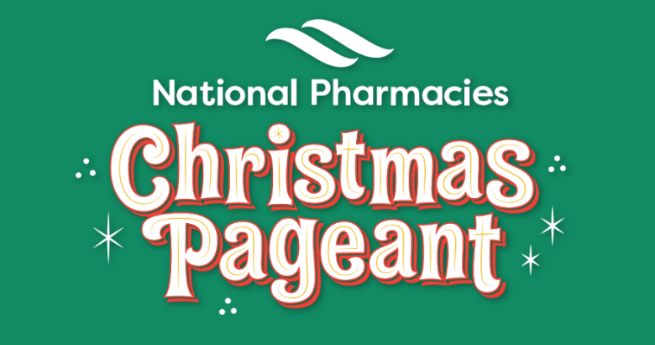 Dated: 2 August 2023Hon Zoe Bettison MPMinister for TourismMap of Controlled Area for the National Pharmacies Christmas Pageant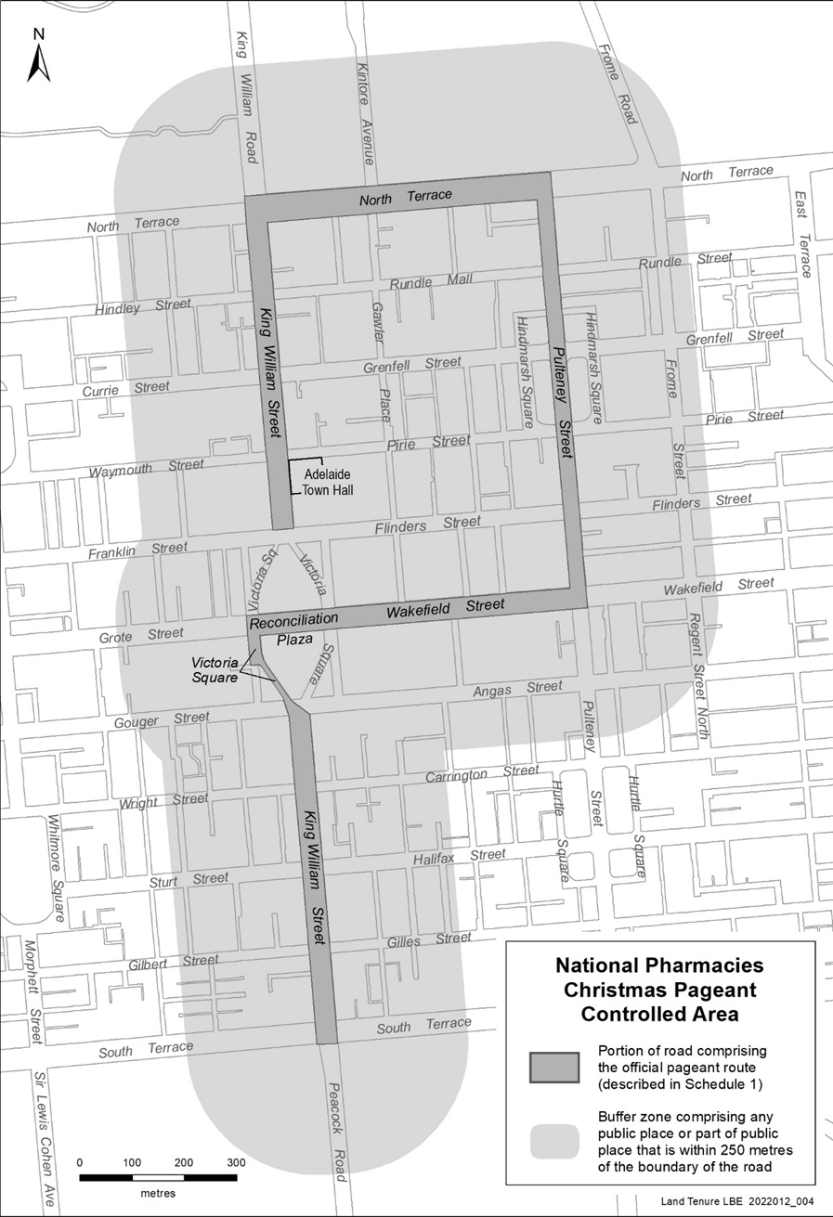 Mental Health Act 2009Authorised Mental Health ProfessionalNOTICE is hereby given in accordance with Section 94(1) of the Mental Health Act 2009, that the Chief Psychiatrist has determined the following person as an Authorised Mental Health Professional:A person’s determination as an Authorised Mental Health Professional expires three years after the commencement date.Dated: 7 July 2023Dr John BrayleyChief PsychiatristPetroleum and Geothermal Energy Act 2000Application for Grant of Petroleum Production Licence—PPL 277Pursuant to section 65(6) of the Petroleum and Geothermal Energy Act 2000 (the Act) and delegation dated 29 June 2018, notice is hereby given that an application for the grant of a petroleum production licence over the area described below, which falls within the area of petroleum retention licence PRL 30 has been received from:Santos LimitedThe application will be determined on or after 8 September 2023.Description of Application AreaAll that part of the State of South Australia, bounded as follows:Commencing at a point being the intersection of latitude 28°29'00"S GDA2020 and longitude 140°25'27"E GDA2020, thence east to longitude 140°25'45"E GDA94, south to latitude 28°29'10"S GDA94, east to longitude 140°25'46"E GDA2020, south to latitude 28°29'23"S GDA2020, west to longitude 140°25'21"E GDA2020,north to latitude 28°29'05"S GDA2020, east to longitude 140°25'27"E GDA2020 and north to the point of commencement.AREA: 0.45 square kilometres approximatelyDate: 8 August 2023Nick PanagopoulosA/Executive DirectorEnergy Resources DivisionDepartment for Energy and MiningDelegate of the Minister for Energy and MiningPetroleum and Geothermal Energy Act 2000Application for Grant of Petroleum Production Licence—PPL 279Pursuant to section 65(6) of the Petroleum and Geothermal Energy Act 2000 (the Act) and delegation dated 29 June 2018, notice is hereby given that an application for the grant of a petroleum production licence over the area described below, which falls within the area of petroleum retention licence PRL 30 has been received from:Santos LimitedThe application will be determined on or after 8 September 2023.Description of Application AreaAll that part of the State of South Australia, bounded as follows:Commencing at a point being the intersection of latitude 28°28'19"S GDA2020 and longitude 140°24'20"E GDA94, thence east to longitude 140°24'50"E GDA2020, south to latitude 28°28'36"S GDA2020, west to longitude 140°24'38"E GDA2020, south to latitude 28°28'51"S GDA2020, west to longitude 140°24'00"E GDA2020,north to latitude 28°28'30"S GDA94, east to longitude 140°24'00"E GDA94,north to latitude 28°28'20"S GDA94, east to longitude 140°24'20"E GDA94and north to the point of commencement.AREA: 1.17 square kilometres approximatelyDate: 8 August 2023Nick PanagopoulosA/Executive DirectorEnergy Resources DivisionDepartment for Energy and MiningDelegate of the Minister for Energy and MiningSummary Offences Act 1953Event DeclarationNOTICE is hereby given in accordance with Section 72A(3) of the Summary Offences Act 1953, that the following event has been declared for the duration of the event between the listed dates.EVENT:	Royal Adelaide Show 2023PLACE:	Public place known as the Adelaide ShowgroundsDATE:	2-10 September 2023CONDITIONS:	may be subject to conditions specified in the noticeAt this event a police officer may carry out a metal detector search in relation to any person who is in, or attempting to enter or leave the event and any property in the person's possession.Dated: 7 August 2023Superintendent Scott DennyDelegate of the CommissionerLocal Government InstrumentsFlinders Ranges CouncilAdoption of Valuations and Declaration of Rates Notice is given that at the Council meeting on 31 July 2023, the Council resolved for the year ending 30 June 2024:1.	To adopt, for rating purposes, the most recent valuations made by the Valuer-General in relation to all land in the area of the Council with total valuations being $373,824,200 comprising $363,840,840 of rateable land and $9,983,360 of non-rateable land.2.	Declares differential general rates based on the assessed capital values of all rateable land within the Council area by reference to land use and locality of the land as follows:The Quorn Township, Quorn Rural Area, Hawker Township, Hawker Rural Area a differential general rate of:0.645 cents in the dollar for residential land use;0.810 cents in the dollar for commercial - shop land use;0.950 cents in the dollar for commercial - office land use;0.950 cents in the dollar for commercial - other land use;0.920 cents in the dollar for industry - light land use;1.055 cents in the dollar for industry - other land use;0.445 cents in the dollar for primary production land use;0.645 cents in the dollar for vacant land use;1.075 cents in the dollar for other land use.3.	Fixed a minimum amount of $892.00 payable by way of general rates. 4.	Imposed Annual Service Charges based on the level of usage of the service upon the land to which it provides the prescribed service of the collection and disposal of “wet” and “recyclable” waste as follows:$240.00 for occupied properties in Quorn, Hawker and Cradock for “wet” waste; and$160.00 for occupied properties in Quorn, Hawker and Cradock for “recyclable” waste.5.	Imposed Annual Service Charges based on the nature of the service and varying according to whether the land is vacant or occupied upon the land to which it provides or makes available the prescribed service of a Community Wastewater Management System, of:$395.00 per unit in respect of each piece of occupied land serviced by the Quorn Community Wastewater Management Systems;$385.00 per unit in respect of each piece of vacant land serviced by the Quorn Community Wastewater Management Systems;$395.00 per unit in respect of each piece of occupied land serviced by the Hawker Community Wastewater Management Systems; and$385.00 per unit in respect of each piece of vacant land serviced by the Hawker Community Wastewater Management Systems.6.	In order to reimburse the Council for amounts contributed to the South Australian Arid Lands Landscape Board, being $92,189 declared a Regional Landscape Levy as a differential separate rate on rateable properties in the area of the Council by reference to land use of the land as follows:$45.35 for residential land use;$90.69 for commercial - shop land use;$90.69 for commercial - office land use;$90.69 for commercial - other land use;$90.69 for industry - light land use;$90.69 for industry - other land use;$226.73 for primary production land use;$45.35 for vacant land use;$45.35 for other land use.Dated: 1 August 2023E. BrownChief Executive OfficerLower Eyre CouncilAdoption of Valuation and Declaration of RatesNotice is hereby given that on 19 July 2023, the Lower Eyre Council, pursuant to Chapter 10 of the Local Government Act 1999 and for the financial year ending 30 June 2024:1.	Adopted for rating purposes the most recent capital valuations made by the Valuer-General and available to Council that apply to rateable land within its area totalling $3,454,427,080.2.	Declared differential general rates varying according to the locality of land as follows:0.1958 cents in the dollar in respect of rateable land within the gazetted townships of Cummins, Coffin Bay, North Shields, Louth Bay, Poonindie, Boston, Tulka & Tiatukia;0.1632 cents in the dollar in respect of rateable land within the gazetted townships of Edillilie, Yeelanna, Coulta, Mount Hope, Wanilla, Farm Beach, Little Douglas, Mount Dutton Bay and Lake Wangary; and0.1501 cents in the dollar in respect of all other rateable land outside of those gazetted townships and within the area of the Council.3.	Declared a fixed charge of $685.00 in respect of all rateable land within the area of the Council.4.	Declared the following separate rates in respect of all rateable land within the area of the Eyre Peninsula Regional Landscape Board and within the area of the Council:	$    86.98 per Residential Property$  130.47 per Commercial – Shop Property $  130.47 per Commercial – Office Property $  130.47 per Commercial – Other Property $  130.47 per Industry – Light Property $  130.47 per Industry – Other Property $  173.96 per Primary Production Property $    86.98 per Vacant Land Property$    86.98 per Other Property5.	Imposed the following annual service charges based on the nature of the service in respect of all land to which it provides or makes available Community Wastewater Management Systems within the Council area:Occupied Allotment Charge	$570.00Vacant Allotment Charge 	$386.00Full Pump Reduction Charge	$386.00Power Only Pump Reduction Charge	$543.00Extra Pump Out Charge – Coffin Bay Township	$  78.006. 	Imposed an annual service charge of $155.60 on all properties within the townships of Cummins, Coffin Bay, North Shields, Louth Bay, Poonindie, Boston, Tulka, Tiatukia & Edillilie which Council will provide the prescribed service of fortnightly kerbside recycling collection.7.	Provides an annual service charge rebate of $26.36 for the township of Edillilie for the year ending 30 June 2024 against the prescribed service of fortnightly kerbside recycling collection in recognition that the service is not scheduled to commence until 1 September 2023.Dated: 27 July 2023Delfina LanzilliChief Executive OfficerWakefield Regional CouncilRenaming of RoadNOTICE is hereby given pursuant to Section 219 (1) of the Local Government Act 1999, and by resolution of the Wakefield Regional Council at its meeting held 26 April 2023, that Freebairn Estate Road, Owen be renamed Olive Grove Road, Owen as of 29 June 2023.Dated: 7 August 2023Mark McShaneActing Chief Executive OfficerPublic NoticesNational Electricity LawNotice of Draft DeterminationThe Australian Energy Market Commission (AEMC) gives notice under the National Electricity Law as follows:Under s 99, the making of a draft determination and related draft rule on the Enhancing community engagement in transmission building proposal (Ref. ERC0357). Submissions must be received by 28 September 2023.Submissions can be made via the AEMC’s website. Before making a submission, please review the AEMC’s privacy statement on its website, and consider the AEMC’s Tips for making a submission. The AEMC publishes all submissions on its website, subject to confidentiality.Documents referred to above are available on the AEMC’s website and are available for inspection at the AEMC’s office.Australian Energy Market CommissionLevel 15, 60 Castlereagh StSydney NSW 2000Telephone: (02) 8296 7800www.aemc.gov.auDated: 10 August 2023Sale of PropertyWarrant of SaleAuction Date: Saturday, 26 August 2023 at 11:00 amLocation: Unit 5, 44 Orlando Avenue, Hampstead Gardens, South Australia 5086Notice is hereby given that on the above date at the time and place stated, by virtue of the Warrant of Sale issued out of the Magistrates Court of South Australia, Action No: CIV 12729 of 2001 directed to the Sheriff of South Australia in an action wherein Strata Corporation 5816 Inc are the Applicants and David Ian Walker is the Respondent, I Angela Gransden, Sheriff of the State of South Australia, will by my auctioneers, Harris Real Estate, make sale of the estate, right, title or interest whatsoever it may be of the Respondent, David Ian Walker the registered proprietor of an estate in fee simple in the following:That piece of land situated in the area named Hampstead Gardens, being Unit 5, 44 Orlando Avenue, Hampstead Gardens, Hundred of Yatala, being the property comprised in Certificate of Title Register Book Volume 5019 Folio 82.Further particulars from the auctioneers:Craig CostelloHarris Real Estate5 – 9 Rundle Street,KENT TOWN  SA  5067Telephone 08 8202 3500Dated: 10 August 2023Angela Gransden Sheriff of the State of South AustraliaTrustee Act 1936Public TrusteeEstates of Deceased PersonsIn the matter of the estates of the undermentioned deceased persons:BETTS William Harold late of 67 Porter Street Salisbury Retired Police Officer who died 4 March 2023GORDON Janet Ruth late of 6 Ellis Street Enfield Of no occupation who died 25 December 2022HILL Norman late of 40 The Strand Brahma Lodge Retired Delivery Driver who died 2 February 2023MATHER Wendy Elizabeth late of 25 Badenoch Road Carey Gully Retired Computer Operator who died 20 September 2022NELSON Paul late of 47 William Street Beverley Of no occupation who died 14 December 2022SMITH Helen Hume late of 34 Norman Terrace Everard Park Retired Clerical Officer who died 15 December 2022Notice is hereby given pursuant to the Trustee Act 1936, the Inheritance (Family Provision) Act 1972 and the Family Relationships Act 1975 that all creditors, beneficiaries, and other persons having claims against the said estates are required to send, in writing, to the office of Public Trustee at GPO Box 1338, Adelaide SA 5001, full particulars and proof of such claims, on or before the 8 September 2023 otherwise they will be excluded from the distribution of the said estate; and notice is also hereby given that all persons indebted to the said estates are required to pay the amount of their debts to the Public Trustee or proceedings will be taken for the recovery thereof; and all persons having any property belonging to the said estates are forthwith to deliver same to the Public Trustee.Dated: 10 August 2023N. S. RantanenPublic TrusteeNotice SubmissionThe South Australian Government Gazette is published each Thursday afternoon.Notices must be emailed by 4 p.m. Tuesday, the week of publication.Submissions are formatted per the gazette style and a proof will be supplied prior to publication, along with a quote if applicable. Please allow one day for processing notices.Alterations to the proof must be returned by 4 p.m. Wednesday.Gazette notices must be submitted as Word files, in the following format:	Title—the governing legislation	Subtitle—a summary of the notice content	Body—structured text, which can include numbered lists, tables, and images	Date—day, month, and year of authorisation	Signature block—name, role, and department/organisation authorising the noticePlease provide the following information in your email:	Date of intended publication	Contact details of the person responsible for the notice content	Name and organisation to be charged for the publication—Local Council and Public notices only	Purchase order, if required—Local Council and Public notices onlyEmail:	governmentgazettesa@sa.gov.auPhone:	(08) 7109 7760Website:	www.governmentgazette.sa.gov.auAll instruments appearing in this gazette are to be considered official, and obeyed as suchPrinted and published weekly by authority of M. Dowling, Government Printer, South Australia$8.55 per issue (plus postage), $430.00 per annual subscription—GST inclusiveOnline publications: www.governmentgazette.sa.gov.auWeeksPrimaryJunior Secondary (Years 7 to 10)Senior Secondary (Years 11 to 12)1 to 5$1,750.00$2,050.00$2,225.006$2,100.00$2,460.00$2,670.007$2,450.00$2,870.00$3,115.008$2,800.00$3,280.00$3,560.00Address of PremisesAllotment SectionCertificate of Title Volume/Folio70 Slaven Road, Glossop SA 5344 (AKA Section 375 Garrett Road - 90 Slaven Road, Glossop SA 5344)Section 375 Berri Irrigation Area In the area named GlossopCT5944/23929 Fuller Street, Parkside SA 5063Allotment 513 Filed Plan 14934 Hundred of AdelaideCT5223/246Column 1Column 2Column 3Column 4Accounting PeriodPenalty for overuse up to and including 500,000 kL (per kL)Penalty for overuse above 500,000 kL (per kL)Penalty for unlawful taking or use of water (per kL)1 July 2023 to 
30 September 2023$1.014$1.352$1.352CandidatesFirst preferencesElected or excludedVotes at election or exclusionWALLIS, Dave203237FLINT, Greg236Elected255THORNTON, Paul84Excluded84Steven LetcherSue BedsonMia WangSally MarumahokoGaurav DhanwanGrant WolfHimanshu ShelatPaul RichardsFrank HallRobert Gough